ЭКСПОЗИЦИЯВыкопировка из Правил землепользования и застройки муниципального образования «Нововолковское»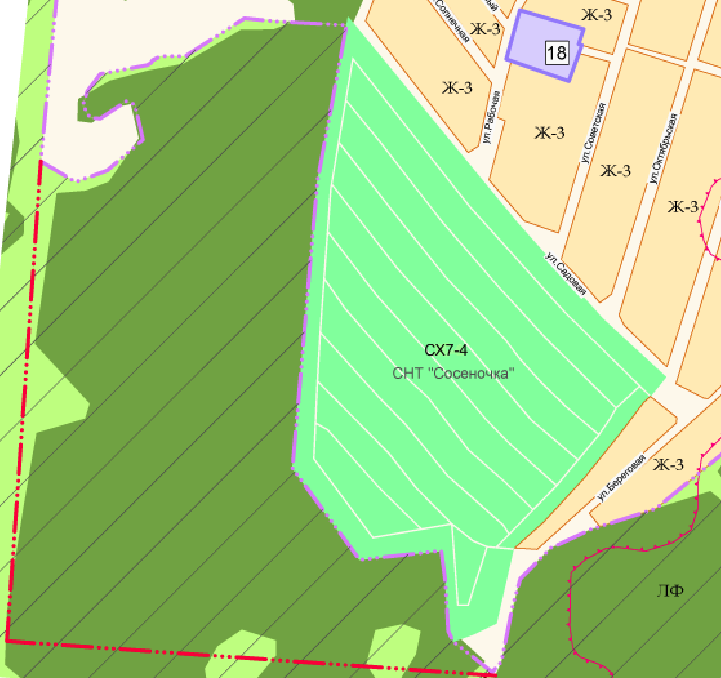 Земельный участок с кадастровым номером 18:04:162017:472, расположенный по адресу: УР, Воткинский район, СНТ «Сосеночка», ул. Кольцевая, уч.32Данные земельные участки находятся в зоне СХ7-4 (Зона садоводческих и дачных товариществ). Для указанной зоны предусмотрен условно разрешенный вид использования земельного участка «малоэтажные жилые дома»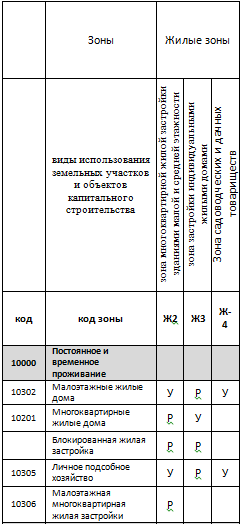 